CRISTO 2021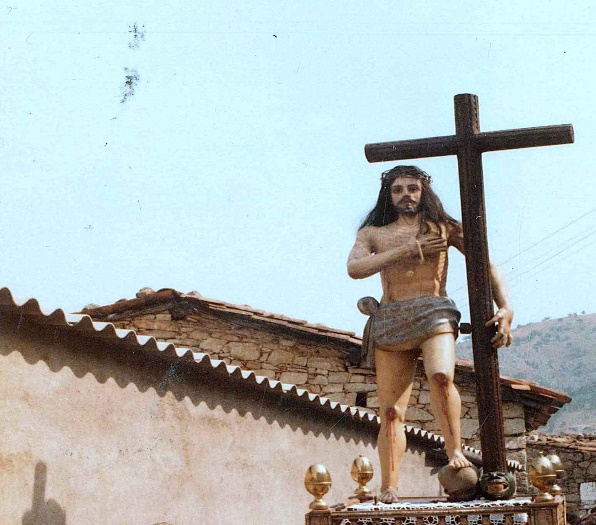 LUNES:17:30 HORAS- ESPECTACULO TAURINO INFANTIL22:30 HORAS- ESPECTÁCULO DE COPLA ANA CLARAMÓNMARTES:16:30 HORAS- CASTILLOS PARA LOS NIÑOS22:30 HORAS- ACTIVACIÓN SUEÑOS DE MAGIAMIÉRCOLES:16:30 HORAS- CASTILLOS Y TOBOGÁN ACUÁTICO22:30 HORAS- GRUPO LEGENS TIMESJUEVES:22:30 HORAS- ACTUACIÓN BRIGADA ECOLÓGICA (PARA NIÑOS)